Тема: Рисование с натуры «Раскрытый зонт»Стихотворение В.Шипуновой «Один замечательный зонтик»:- Один замечательный зонтикОчень похож на тортикТолстенький мальчик украдкойЕст под ним булочку сладкую.Другой зонт - от солнца жаркого,От зноя и света яркогоЛюбит под ним СнегурочкаГулять по тенистым улочкам.- А вот перевернутый зонтик-В него собирает дождикСтарый садовник – чудак,Чтоб клумбы полить и парк.Любимый мой зонтик чудесныйУмеет летать в поднебесье.Сейчас я его раскроюИ в гости к радуге взмою.Рассмотреть иллюстрацию, и вспомнить:- какой формы зонтики? Для чего они предназначены? (для защиты от дождя и солнечных лучей)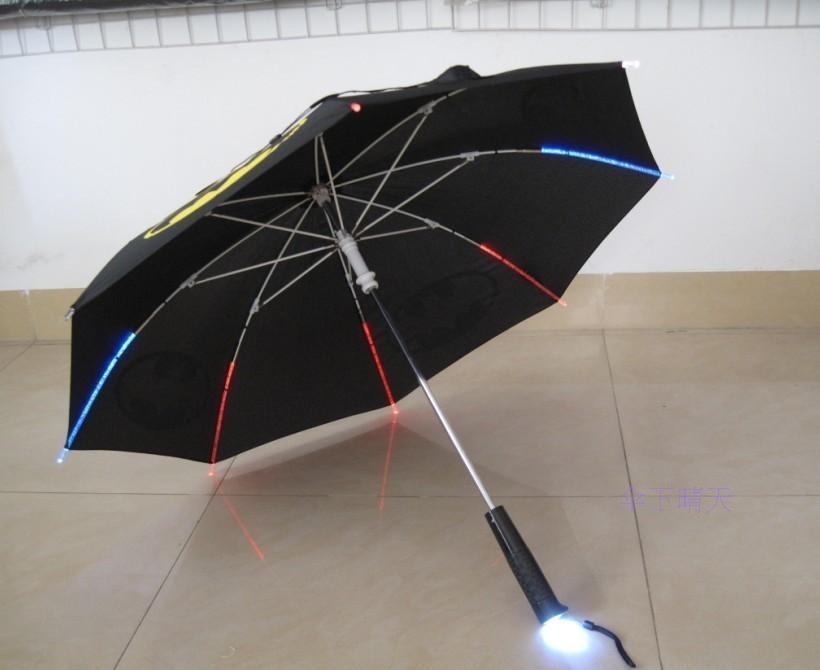 - Где применяются зонтики? (можно укрыться от дождя)- На что в природе похож зонтик? (гриб, медузу, укроп).На какие  сооружения похож? (крыша, навес в детской песочнице, пляжный зонт).- Еще на что похож? (парашют, шляпа).Нарисовать зонтик, раскрасить.  (Напоминаю, что узор всегда строится в зависимости от формы, а на куполе зонта узор может идти как по окружности (концентрическими кругами), так и от центра).